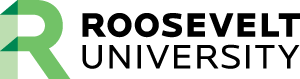 A.A.S./B.A. in Educational Studies: Early Child Care and EducationHarper College Associate of Applied Science DegreeRoosevelt University Bachelor of Arts in Educational Studies Degree The following academic agreement program helps graduates of Harper College transfer to Roosevelt University to complete their bachelor’s degree.  Students can finish a Harper College Associate of Applied Science in Early Childhood Education degree and transfer to Roosevelt to finish a Roosevelt Bachelor of Arts degree in Educational Studies, Early Care and Education in a total of four years.   Note:  This degree does not lead to the ISBE Early Childhood Professional Educator License.  Students wishing to pursue that career path should enroll in the Roosevelt Bachelor of Arts degree in Early Childhood Education.  Roosevelt University’s admission counselors are available to discuss the transfer process.    Please call 877- APPLY RU (877-277-5978) to schedule an appointment.Harper College Associate in Applied Sciences1Course Number		Course  Title							Semester HoursENG 101			Composition I								3ENG 1022			Composition II								3SPE 101			Fundamentals of Speech Communication				3Humanities:  												3HST 210  OR			Women- the American Experience					HUM 110 OR 			Women and CreativityMUS 104			Intro to American MusicMTH 101  			Quantitative Literacy							4	Natural Science:											3BIO 101 OR			Biology SurveyBIO 103 OR 			Man and EnvironmentBIO 105.			Heredity, Evolution and SocietySocial Science:PSY 101			Introduction to Psychology						3PSC 1012 OR 			American Politics & Government						HIST 111 OR HIST 1122	The American Experience to 1877/since 1877				3Early Childhood:ECE 101 			Introduction to Early Childhood Education				3ECE 102 			Child Development							3ECE 111 			Infant/Toddler Programs						3ECE 115 			Principles of Early Childhood Curriculum				3ECE 209 			Language Development and Activities for Young Children		3ECE 210 			Creative Activities for Young Children				3ECE 221 			Math and Science for the Young Child				3ECE 226 			Assessment and Guidance						3ECE 250 			Health, Nutrition and Safety						3ECE 252 			Child Family Community						3EDU219 			Students with Disabilities in School					3ECE 291 			Early Childhood Practicum I						3ECE 292 			Early Childhood Practicum II						3Harper Total												641 Grade of C or better required in all courses2Transferable courses added to Harper AAS General Education3 Specific Math course that transfers as Math 105 Roosevelt University Bachelor of Arts in Education	Course Number		Course Title							Semester HoursLIBS 2011,3			Writing Social Justice							3Physical science w/lab:										4PHSC 103 OR			Global Climate Change		   				PHSC  108			Big Bang, Black Holes					Humanities:												3HIST 106 OR 1074		The US to 1865/Since 1865	or a Humanities Course			 		Social Science	:											3-6POSC 1014			American Government AFS 211, PSYC 2112 OR 	Psychological Study of Racism ORHIST  111 OR HIST 1122 OR	The World to 1500, The World Since 1500 ORPHIL 2192  			World ReligionsMATH 105  			Foundations of Arithmetic						3Educational Studies:	EDUC 2915			Issues in Metropolitan Education					3ECHD 310			Anti-bias and Multicultural Curriculum				3ECHD 370			Infant and Toddler Classroom: Teaching and Learning		3ECHD 375			Practicum:  Infant, Toddler and Preschool				6ECHD 380			Capstone:  Issues and Advocacy in Early Childhood			3Bilingual/ESL courses:			READ 358			Linguistics for ESL Teachers						3READ 368			Foundations of Bilingual/ESL Education				3READ 373			Assessment of Bilingual Students					3READ 374			Methods and Materials for Teaching Bilingual Students		3READ 375			Methods and Materials for Teaching ESL				3READ 376			Cross-Cultural Studies for Teaching Limited English Proficient	3Electives												0-4		Roosevelt Total:    											561Grade of C or better required in all courses2Fulfills the Non-Western Requirement3Must have an overall 3.0 in all education classes.4 If not taken at Harper College5Crosslisted with ACP 250About Harper CollegeHarper College in Palatine, Illinois, a public community college, is an integral part of the Illinois community college system. Established in 1965, Harper serves Palatine, Barrington, Schaumburg, Elk Grove, Wheeling and portions of Cuba and Ela Townships. The college schedules day and evening credit and non-credit classes for both full-time and part-time students.   Since 1967, the Harper College transfer program has provided the opportunity for thousands of area students to complete the first two years of study toward their bachelor’s degrees.    A strong academic program and the educational planning support of a knowledgeable counseling staff, help ensure the transfer of credit to senior institutions such as Roosevelt University.  New students should contact the Center for New Students at (847) 925-6208. Current or previously enrolled students should contact the Academic Advising and Counseling Centers. Call (847) 925-6393 (for D142) and (847) 925-6522 (for I117).About Roosevelt UniversityRoosevelt University is non-profit, private university named in honor of Franklin D. and Eleanor Roosevelt with campuses in downtown Chicago and suburban Schaumburg, Illinois, along with online programs. Roosevelt’s award-winning faculty and dedicated staff take pride in pushing Roosevelt’s diverse students to the limits of achievement, inspiring the transformation of lives and communities through the principles of social justice and inclusion. Academic programs are offered in the humanities, sciences, social sciences, business, education, music, theatre, pharmacy and professional studies.  Roosevelt is one of the Midwest’s most diverse private universities. The student/faculty ratio is 12:1, average high school GPA of new students is 3.1 and average ACT is 22.6.  Roosevelt’s new 32-story “vertical campus” downtown features student housing, science labs, classrooms, and a fitness center.  The Schaumburg Campus, a state-of-the-art facility near Woodfield Mall, is a fully commuter campus with ample free parking.Roosevelt University Office of AdmissionChicago Campus							Schaumburg Campus430 S. Michigan Ave.							1400 N. Roosevelt Blvd.Chicago, IL  60605							Schaumburg, IL  60173www.roosevelt.edu/admission877-277-5978applyRU@roosevelt.edu7/8/2015